Prijateljska košarkarska tekma z gosti iz SrbijeV petek, 7. marca 2014 so nas obiskali dijaki Prve sportske košarkaške gimnazije iz Beograda v Srbiji. Z njimi smo odigrali prijateljsko tekmo,               ki so jo po boljšem zaključku tekme dobili gostje z 72 : 64 (35 : 35). 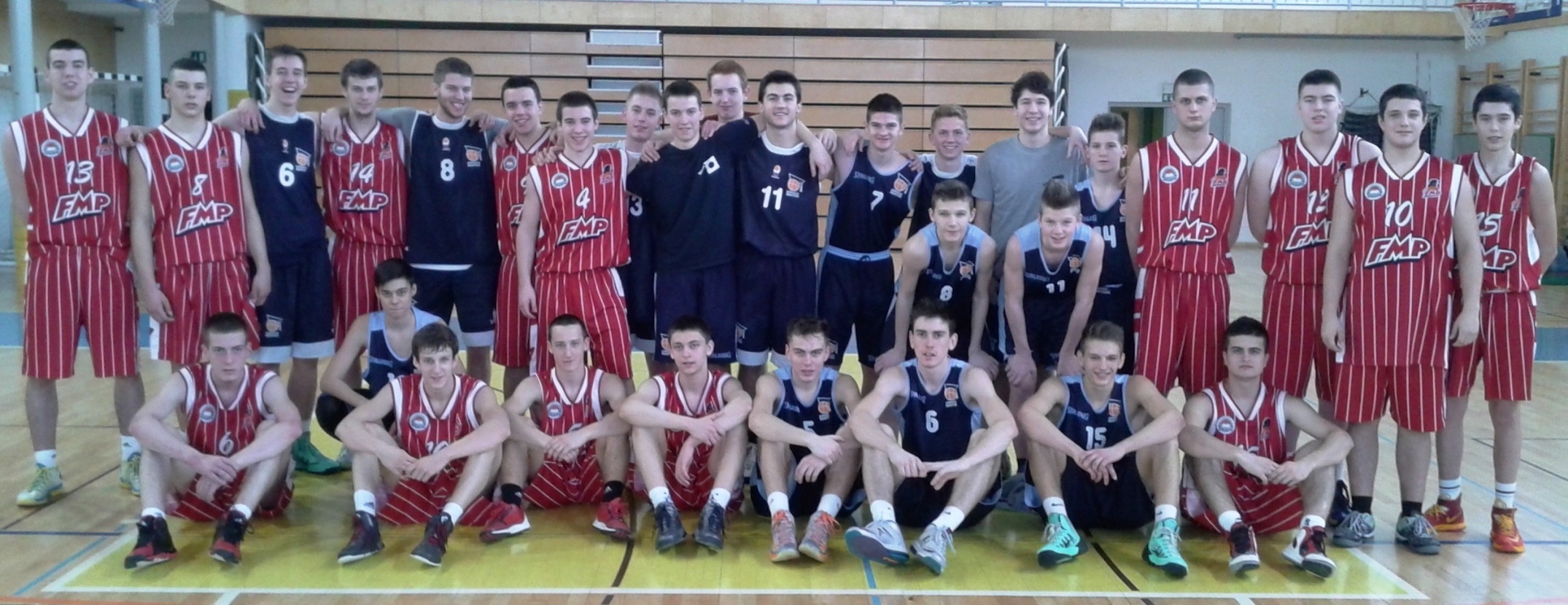 